Membership Application FormComments: __________________________________________________________________________________________________________________________________________________________________________________________________________________________________________________________________________________________________________________________________________________________________________________________________________________________________________________________________________________________________________________________________________________________________________________________________________________________________________________________________________________________________________________________________________________________________________________________________________________________________________*We would like to stress the importance of Donja’s Dogs being an organization that “Helps Find Shelter Dogs Their Forever Homes”. Also, that all meetings held for and by Donja’s Dogs will focus on animals already in our care, fundraising for animals in our care, the expression of creative ideas that may help the animals in our care, promoting, adopting, fostering and volunteering time to the animals already in our care. We are a small non-profit organization with a small committee of people that help us in our efforts to save unwanted animals in the Rio Grande Valley and are now looking to expand, reach out and have a community input on the animals we care for on a daily basis.  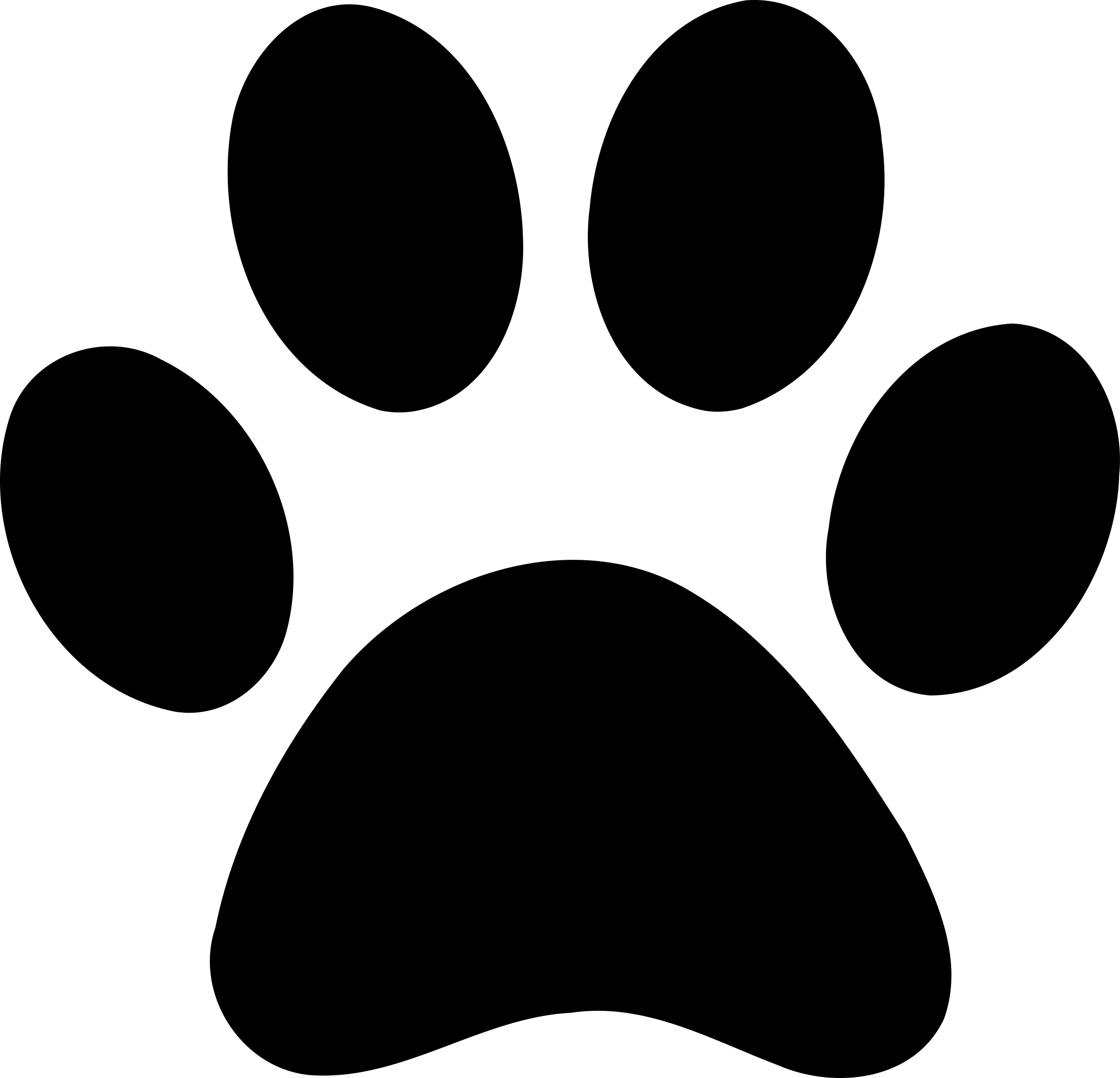 Donja’s Dogs Representative: ____________________________________________Date:_______________Your Signature: ________________________________________________________Date:_______________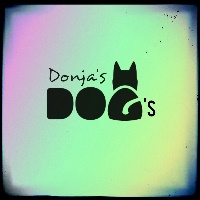 Donja’s Dogs Non-Profit 501(c)(3) OrganizationApplicant InformationAdditional InformationThis information is being requested in the interest of Donja’s Dogs. Please provide as much information as possibleAre you willing to aid in any of the following:Do you have experience working with a Non-Profit OrganizationWhich organizations (if any) have you worked with?How did you hear about Donja’s Dogs?